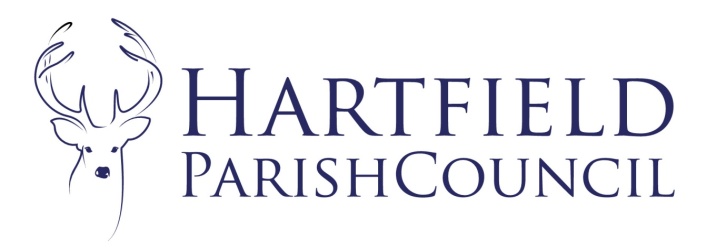 9th  20239th May 2023 To:  The Councillors of Hartfield Parish Council			You are required to attend the Planning Committee Meeting of Hartfield Parish Council to be held on Monday 15th May 2023 at Goods Yard House following the Parish Council meeting. The AGENDA is as follows:To appoint Chair To appoint Vice Chair To accept terms of reference To accept apologies for absence.Declarations of pecuniary and disclosable interests in respect of matters to be discussed.To Approve Minutes from the Planning Committee meeting on 3rd April 2023. Correspondence. To consider planning applications. Application No. WD/2023/0898/F Location: CONWAY HOUSE, GALLIPOT HILL, HARTFIELD, TN7 4AN Description: PROPOSED SINGLE STOREY REAR EXTENSION AND CONVERSION OF GARAGE TO HABITABLE ROOMApplication No. WD/2023/0248/F Location: BARN AND ASSOCIATED BUILDINGS, EASTING 546397, NORTHING 136652 Description: RE-USE OF EXISTING BARN TO FORM 1NO RESIDENTIAL DWELLINGApplication No. WD/2023/1077/F Location: FORSTAL FARM, WITHYHAM ROAD, WITHYHAM, TN7 4BA Description: REPLACEMENT OF EXISTING DWELLING AND ALL ASSOCIATED WORKS.Application No. WD/2023/1013/FA Location: LAND ADJACENT TO FORESTERS COTTAGE, KIDDS HILL, COLEMANS HATCH, TN7 4EU Description: VARIATION OF CONDITION 2 OF WD/2020/0459/F (ERECTION OF A BARN TO BE USED FOR STORAGE, HOUSING OF LIVESTOCK, STABLING, FARM OFFICE AND WORKSHOP) TO REMOVE ONE LARGE DOOR AND ADD TEN STABLE SHUTTERS.To consider planning applications received since the agenda was published. To consider WDC decisions.Application No. WD/2023/0180/F CONVERSION OF EXISTING GARAGE OUTBUILDING FOR HOME OFFICE/STUDIO STAIRS OAST, HIGH STREET, HARTFIELD, TN7 4AB - APPROVEDDates of Next Meetings: 12th June 2023